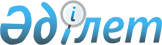 "Қазан қаласында (Ресей Федерациясы) Қазақстан Республикасының Бас консулдығын ашу туралы" Қазақстан Республикасының Президенті Жарлығының жобасы туралыҚазақстан Республикасы Үкіметінің 2012 жылғы 17 қаңтардағы № 75 Жарлығы      Қазақстан Республикасының Үкіметі ҚАУЛЫ ЕТЕДІ:

      «Қазан қаласында (Ресей Федерациясы) Қазақстан Республикасының Бас консулдығын ашу туралы» Қазақстан Республикасының Президенті Жарлығының жобасы Қазақстан Республикасы Президентінің қарауына енгізілсін.      Қазақстан Республикасының

      Премьер-Министрі                           К. Мәсімов Қазақстан Республикасының Президенті

ЖАРЛЫҚ Қазан қаласында (Ресей Федерациясы)

Қазақстан Республикасының Бас консулдығын ашу туралы      ҚАУЛЫ ЕТЕМІН:

      1. Қазан қаласында (Ресей Федерациясы) Қазақстан Республикасының Бас консулдығы ашылсын.

      2. Қазақстан Республикасының Үкіметі осы Жарлықтан туындайтын

қажетті шараларды қабылдасын.

      3. Осы Жарлық қол қойылған күнінен бастап қолданысқа енгізіледі.      Қазақстан Республикасының

      Президенті                                 Н. Назарбаев
					© 2012. Қазақстан Республикасы Әділет министрлігінің «Қазақстан Республикасының Заңнама және құқықтық ақпарат институты» ШЖҚ РМК
				